列选择节点作者：张青松 列选择在数据挖掘过程中，输入数据往往是来自数据库的数据表中，其中包含很多字段。然而仅仅只有一部分，或者是一小部分字段对我们感兴趣的数据挖掘的结果产生影响，其他字段都是无用的或者是噪声字段。为了方便选择出感兴趣的字段，使不重要的字段不会影响分析，需要使用“列选择”节点，“列选择”节点位于节点树中的“数据集”分组下的列处理下。列选择操作示例建立工作流和其他数据处理节点一样，“列选择”节点需要一个有输出数据的节点来提供输入数据，本文中以“文件”节点为例，使用“文件”节点读取数据并连接到“列选择”的输入数据端口。工作流图如下图1，并且查看输入数据如图2。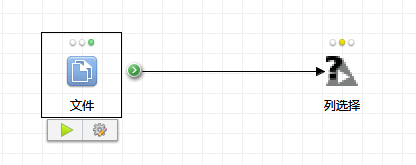 图1 列选择工作流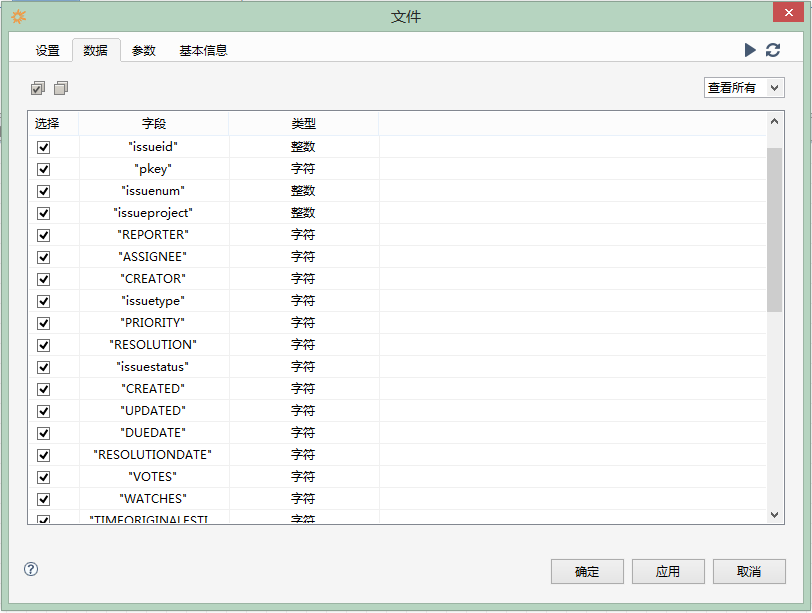 图2 输入文件字段从文件节点的设置中可以看出，输入数据的字段数量较多，如果全部在某一个分析方法中，同时出现二三十个字段，不仅会影响分析者对分析算法的设置，也不利于分析者主观预测。连接输入数据后，打开“列选择”节点的设置窗口，如下图3。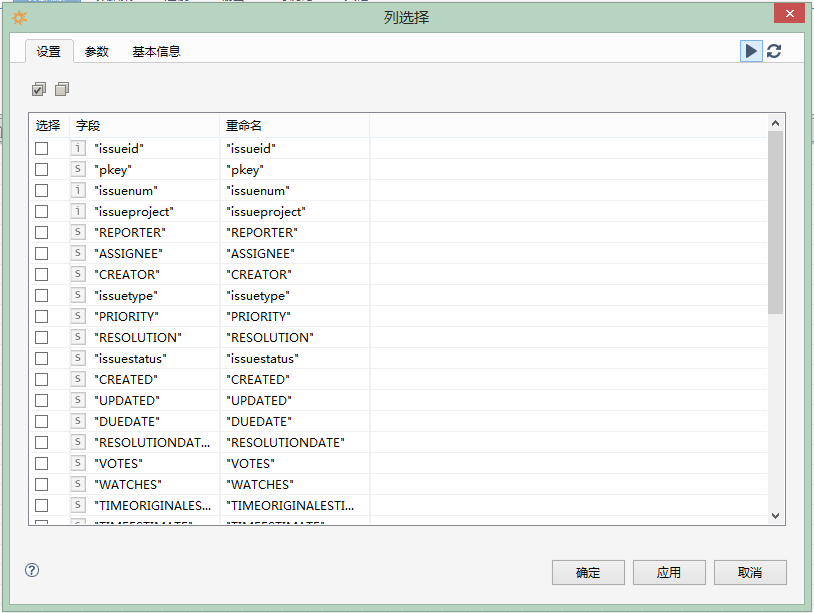 图3 列选择节点设置窗口如图3所示，可以方便的从表中查看到各个输入字段的字段名，以及字段的数据类型。通过对应的复选框来选择该字段是否为后续挖掘过程感兴趣的字段。在表格中的第三列提供了对字段的重命名，对于不好辨认的字段名，手动输入自己容易识别的字段名，在输出数据中，替换原来的名称。如图4.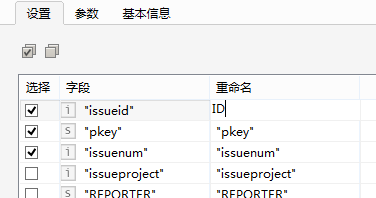 图4 选择字段并重命名字段单击对应字段所在行的重命名单元格输入一个新的名称。注意，输入完成后必须在点击该窗口的其他任意位置，使输入名称的单元格失去焦点，触发重命名事件。查看处理结果如上节中的介绍完成设置，然后执行节点，并查看结果。对比输入数据图5和输出数据图6。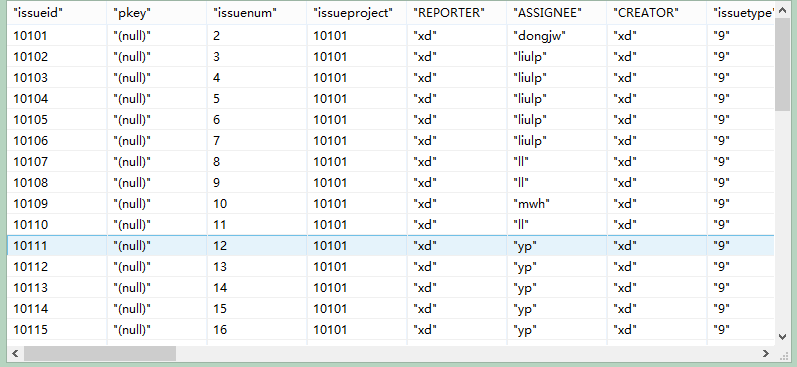 图5 列选择输入数据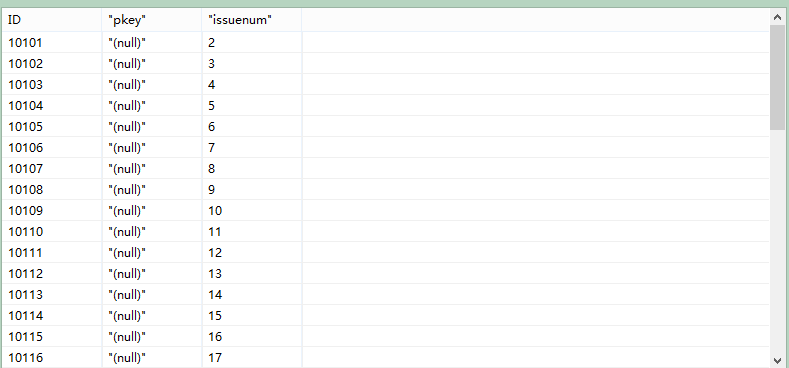 图6 列选择输入数据